	«Стиль жизни – здоровье». Под таким названием 19.01.2023 г. прошла беседа антинаркотической направленности в сельском клубе пос. Мирный. Мероприятие пропагандирует здоровый образ жизни.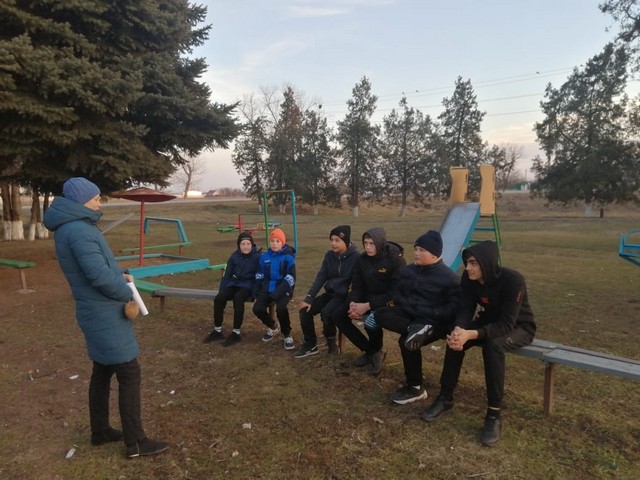 